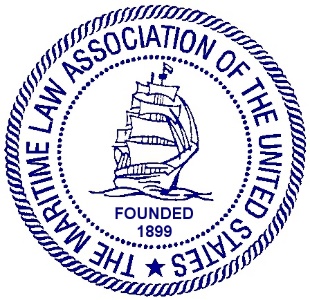 MARITIME LAW ASSOCIATION OF THE UNITED STATESOUR OCEANS COMMITTEEMEETING OUTLINE FALL 202190 MINUTESDRAFT AGENDAWELCOME:	(11:00 – 11:05 AM)INTRODUCTION OF OFFICERS:	Chair			Christopher E. Carey	Vice Chair		Sean Houseal	Secretary		Eva-Maria Mayer	BOD Liaison	Jennifer Porter	MISSION STATEMENT:The Our Oceans Committee monitors and reports on ocean resources and their economic, environmental, sustainable, and competing uses. We follow international and U.S. oceans policy developments in legal, scientific, and commercial spheres of interest to the MLA’s membership, including but not limited to: climate change, polar ice melt, increased Arctic access, and rising sea levels; and the impact of human actions on the oceans.SITUATIONAL UPDATE: (11:05 – 11:15 AM) M/V WAKASHIO (off Mauritania) (update)FSO NABARIMA (off Venezuela) (update)FSO SAFER (off Yemen) (update)U.N. Panel Issues Stark Climate-Change Warning http://a.msn.com/04/en-us/AAN6b9x?ocid=seEurope Rolls Out Vision for a Carbonless Future, but Big Obstacles Loom https://www.nytimes.com/2021/07/14/world/europe/climate-change-carbon-green-new-deal.html?referringSource=articleShareA Major Ocean Current May Be Hurtling Towards Collapse http://a.msn.com/04/en-us/BB1dWPCc?ocid=seIMO March 2, 2021 Meeting 2021 Re: “Working to Regulate Dumping of Waste at Sea”IMO: Working together to regulate waste dumping at sea - SAFETY4SEA 
https://safety4sea.com/imo-working-together-to-regulate-waste-dumping-at-sea/?__cf_chl_jschl_tk__=pmd_t7l0PZ3z22JYvI_q_LdXmbljQsjyJvafo36S5RFTvGI-1631644451-0-gqNtZGzNAhCjcnBszQiRRECENT DEVELOPMENTS (George Croton) (11:15 – 11:25 AM) CLE PRESENTATION: “Jones Act Considerations for the Development of Offshore Wind Farms” by Charlie Papavisas, Winston & Strawn, Washington, D.C.; (11:25 – 11:55 AM)“Decarbonizing the Shipping Industry: A Status Report” by Prof. Gunther Handl, Tulane University Law School, New Orleans, La.; (11:55 – 12:25 AM)New Business 	(12:25 – 12:30 PM)-Discussion re: suggestions for subcommittees-Possible Joint Meetings?The Maritime Law Association of the United States (“MLA”) is an accredited New York provider of continuing legal education (“CLE”). The program will be appropriate for both experienced and newly admitted attorneys (Non-Transitional and Transitional). 1.0 New York CLE credit in Areas of Professional Practice will be offered. This program has been approved by the Pennsylvania Continuing Legal Education Board for 1.0 hours of substantive law, practice and procedure CLE credit and 0.0 hours of ethics, professionalism or substance abuse CLE credit. 